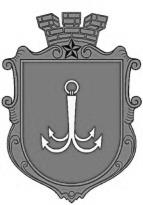                                           ОДЕСЬКА МІСЬКА РАДАПОСТІЙНА КОМІСІЯ З ПИТАНЬ КУЛЬТУРИ, ТУРИЗМУ І МІЖНАРОДНИХ ВІДНОСИН ________________№_________________на №______________від______________ПРОТОКОЛзасідання комісії         14.11.2023р.                                                               пл. Думська, 1  13.00                                                                           каб. 307                        Присутні: Філімонов Олег Миколайович - голова комісіїАнтонішак Оксана Степанівна – секретар комісіїНачальник відділу культурно-просвітницької роботи та топоніміки Управління культури Департаменту культури, міжнародного співробітництва та європейської інтеграції – Василіна Анжела Григорівна.Начальник  відділу мистецтв, культурно-освітніх закладів та роботи з бібліотеками Управління культури Департаменту культури, міжнародного співробітництва та європейської інтеграції - Карпенко Марина Василівна;Відсутні:Головатюк-Юзефпольська Ірина Ліонеліївна – заступник голови комісіїПорядок денний:Розгляд проекту рішення «Про перейменування об’єктів топоніміки на території міста Одеси».Розгляд плану роботи комісії на 2024 рік.Про зняття з контролю рішень Одеської міської ради1. СЛУХАЛИ: Інформацію начальника відділу культурно-просвітницької роботи та топоніміки Управління культури Департаменту культури, міжнародного співробітництва та європейської інтеграції     Анжели Василіній по проєкту рішення Одеської міської ради «Про перейменування об’єктів топоніміки на території міста Одеси».Виступили: Оксана Антонішак, Олег ФілімоновВИСНОВКИ ТА РЕКОМЕНДАЦІЇ КОМІСІЇ:1. Враховуючи рекомендації історико-топонімічної комісії при Виконавчому комітеті Одеської міської ради та результати електронного громадського обговорення рекомендувати до розгляду на черговій сесії проєкт рішення Одеської міської ради «Про перейменування об’єктів топоніміки на території міста Одеси».РЕЗУЛЬТАТ ГОЛОСУВАННЯ:«за» - 2; «проти» - 0; «утримались» - 0; Рішення прийнято2. СЛУХАЛИ: Пропозиції до плану роботи комісії на 2024 рік.Виступили: Оксана Антонішак, Олег Філімонов, Марина КарпенкоВИСНОВКИ ТА РЕКОМЕНДАЦІЇ КОМІСІЇ:1. Рекомендувати для складання плану роботи Одеської міської ради на 2024 рік наступний перелік питань, що пропонуються для розгляду на пленарних засіданнях Одеської міської ради та на засіданнях постійної комісії у 2024 році:РЕЗУЛЬТАТ ГОЛОСУВАННЯ:«за» - 2; «проти» - 0; «утримались» - 0; Рішення прийнято3. СЛУХАЛИ: Інформацію начальника відділу мистецтв, культурно-освітніх закладів та роботи з бібліотеками Управління культури Департаменту культури, міжнародного співробітництва та європейської інтеграції  Марини Карпенко щодо виконання  рішень Одеської міської ради від 28.07.2021р № 463-VIII, від 28.09.2022р. № 978-VIII, від 08.02.2023р        № 1115-VIII, № 1117-VIII, № 1118-VIII та зняття їх з контролю. Виступили: Оксана Антонішак, Олег ФілімоновВИСНОВКИ ТА РЕКОМЕНДАЦІЇ КОМІСІЇ:1. Рекомендувати зняти з контролю рішення Одеської міської ради       від 28.07.2021р № 463-VIII, від 28.09.2022р. № 978-VIII, від 08.02.2023р        № 1115-VIII, № 1117-VIII, № 1118-VIII, як виконані.2. Рекомендувати внести на розгляд сесії проєкт рішення Одеської міської ради «Про зняття з контролю рішень Одеської міської ради».РЕЗУЛЬТАТ ГОЛОСУВАННЯ:«за» - 2; «проти» - 0; «утримались» - 0; Рішення прийнятоГолова комісії                                                       Олег ФІЛІМОНОВСекретар комісії                                                   Оксана АНТОНІШАКпл. Думська, 1, м. Одеса, 65026, Україна№з/пПитання, що пропонуються до розгляду на пленарних засіданнях Одеської міської радиПеріодрозгляду1.Про перейменування (найменування) об’єктів топоніміки на території міста ОдесиІ – IV квартал2.Про внесення змін до міської цільової програми розвитку культури в м. Одесі на 2022-2024 роки, затвердженої рішенням Одеської міської ради                від 09 лютого 2022 року № 868-VIII.І – IV квартал3.Про затвердження звіту про виконання Міської цільової програми розвитку туризму в м. Одесі на 2021-2023 роки, затвердженої рішенням Одеської міської ради      від 03 лютого 2021 року № 53-VIII. І – IІ квартал4.Про затвердження Міської цільової програми розвитку туризму в м. Одесі.І – IІ квартал№п/пПитання, що пропонуються до розгляду на засіданнях постійної комісії з питань житлово-комунального господарстваПеріодрозгляду1.Про внесення змін до міської цільової програми розвитку культури в м. Одесі на 2022-2024 роки, затвердженої рішенням Одеської міської ради                від 09 лютого 2022 року № 868-VIII.І – IV квартал2.Про хід виконання міської цільової програми розвитку культури в м. Одесі на 2022-2024 роки, затвердженої рішенням Одеської міської ради від 09 лютого 2022 року № 868-VIII.І – IV квартал3.Про виконання Міської цільової програми розвитку туризму в м. Одесі на 2021-2023 роки, затвердженої рішенням Одеської міської ради від 03 лютого 2021 року № 53-VIII І – IІ квартал4.Про Міську цільову програму розвитку туризму в          м. Одесі на 2024-2026 рокиІ – IV квартал5.Про проекти рішень, які внесені на розгляд Одеської міської ради Виконавчим комітетом та контроль виконання яких покладено на постійну комісіюІ – IV квартал6.Про діяльність комунальних установ, координацію яких здійснює Департамент культури, міжнародного співробітництва та європейської інтеграціїІ – IV квартал